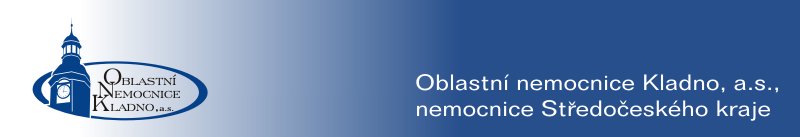 Oblastní nemocnice Kladno, a.s., nemocnice Středočeského kraje, Vančurova 1548, 272 59 KladnoTelefon: 312606111, IČO 27256537, DIČ CZ27256537, www.nemocnicekladno.czŽádost o stipendium pro studenty nelékařských zdravotnických studijních programů/oborů*vyplňuje/zajišťuje Oblastní nemocnice KladnoJméno a příjmeníDatum narozeníAdresa trvalého bydliště včetně PSČ Telefonní čísloEmailová adresaČíslo účtu, na který bude stipendium zasílánoNázev školy a adresa školyStudijní program/oborRočník studiaStipendium je požadováno od (uvést měsíc a rok)Potvrzení školy o studiu (podpis oprávněné osoby a razítko školy)Datum podání žádostiPodpis žadateleJméno a podpis zákonného zástupce (v případě, že je žadatel nezletilý)Žádost byla přijata dne *Podpis oprávněné osoby k přijetí žádosti *Žádost byla schválena dne *Žádost nebyla schválena dne *Podpis předsedy představenstva Oblastní nemocnice Kladno *